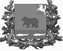 Администрация молчановского РАЙОНАТомской областипостановление19.04.2021                                                                                                             № 209с. МолчановоО признании утратившими силу постановлений Администрации Молчановского районаВ целях приведения в соответствие с действующим законодательствомПОСТАНОВЛЯЮ:Признать утратившими силу следующие нормативные правовые акты:постановление Администрации Молчановского района от 09.11.2017 № 749 «Об утверждении порядка предоставления субсидий на создание, развитие и обеспечение деятельности муниципальных центров поддержки предпринимательства»;постановление Администрации Молчановского района от 19.12.2017 № 846 «О внесении изменений в постановление Администрации Молчановского района от 09.11.2017 № 749»;постановление Администрации Молчановского района от 18.04.2018 № 315 «О внесении изменения в постановление Администрации Молчановского района от 09.11.2017 № 749»;постановление Администрации Молчановского района от 12.12.2017 № 833 «Об утверждении положения о предоставлении субсидий субъектам малого и среднего предпринимательства в целях возмещения части затрат, связанных с уплатой первого взноса (аванса) при заключении договора (договоров) лизинга».Опубликовать настоящее постановление в официальном печатном издании «Вестник Молчановского района» и разместить на официальном сайте муниципального образования «Молчановский район» (http://www.molchanovo.ru/).Настоящее постановление вступает в силу после его официального опубликования в официальном печатном издании «Вестник Молчановского района».Контроль за исполнением настоящего постановления возложить на заместителя Главы Молчановского района по экономической политике.Глава Молчановского района                                                                  Ю.Ю. СальковВиктория Николаевна Галактионова8(38256) 23-2-24В дело – 1Галактионова – 1